Air Mail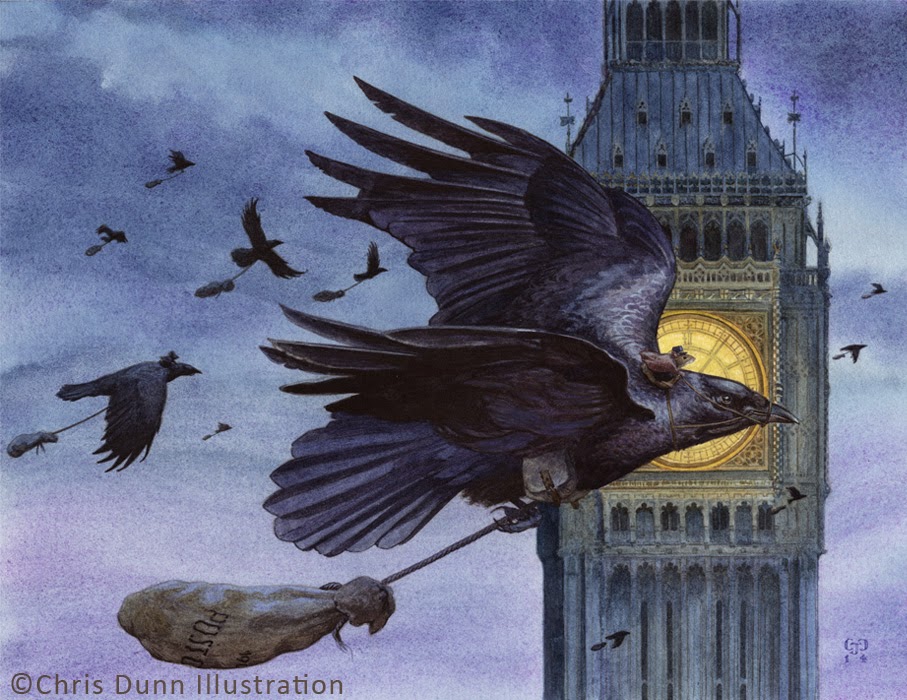 Credit: Chris DunnWhere is this?What are the birds doing?What is inside the bags?Why are there mice riding the birds?What time of day do you think it is? How do you know?Persuasion: Write an Advert for a new postal service to rival all other services.